INFORMÁTOR Oblastní odbočky SONS ČR, z. s. v Novém Jičíně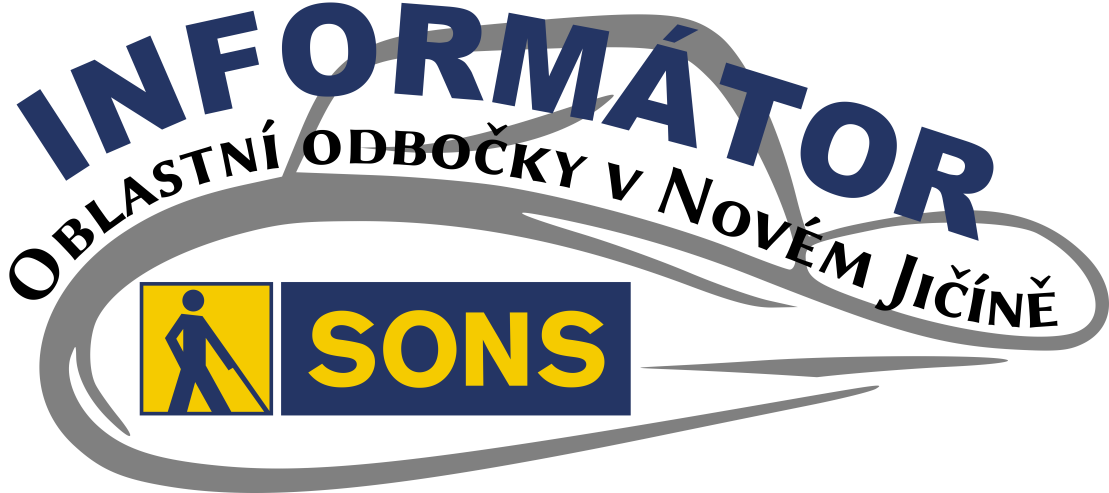 OBSAH02 - Termíny akcí02 - Úvod02 - Co se událo02 - Zimní tvoření03 - Předvánoční posezení	a setkání s L. Černým04 - Šití pro dobrou věc na 	Příborském jarmarku04 - Chystané aktivity04 - Lednové tvoření05 - Diskusní klub u kávy06 - Mozkový jogging06 - Setkání v Muzeu07 - Únorové tvoření08 - Plánujeme08 - Cvičení na židlích09 - Qardo09 - Zajímavé09 - Nevid. hosté z UA v OL12 - Soutěž nevídaná píseň14 - Důležité informace14 - Z činnosti statutárů 1118 - Soc. práv. poradna 01/2329 - Poradna SONS NJMilí přátelé,Přejeme vám všechno nejlepší v novém roce. Především hodně zdraví, štěstí, lásky, spokojenosti a sil zvládnout vše, co si pro nás rok 2023 přichystá. I letos jsme tady pro vás a budeme se snažit pomáhat vám, podporovat vás  a přinášet zajímavé aktivity pro váš volný čas.Neváhejte se na nás obrátit s žádostmi o informace, rady, zprostředkování sociálních služeb a dalšími problémy. A to osobně, telefonicky nebo emailem. Společně se pokusíme najít nejlepší možná řešení.Co se událoZimní tvořeníPoslední čtvrtek v listopadu patřil zimnímu tvoření. Sešli jsme se u nás v klubovně, abychom se naladili na přicházející Vánoce a společně si vyrobili vánoční věnce. Polystyrénový základ na věnec jsme omotali jutou a za pomocí drátků jsme na něj připevnili chvojí. Věnce jsme ozdobili přírodními materiály a mašlemi. Někdo si vyrobil adventní věnec na stůl, někdo raději věneček na pověšení třeba na dveře. Předvánoční posezení a setkání s autorem Lukášem ČernýmLukáš Černý je slabozraký malíř. Výstavu jeho obrazů jste mohli shlédnout v Městské knihovně v Novém Jičíně v  rámci festivalu Dny umění nevidomých na Moravě.Ve čtvrtek 1. prosince přijal naše pozvání na Předvánoční posezení, přinesl ukázku své tvorby a vyprávěl nám o svém nejprve jen koníčku, kterým se dnes již úspěšně živí. Popsal nám také, jakým způsobem kompenzuje své omezení zraku.Šití pro dobrou věc na prvním fortelném jarmarku v PříbořeV neděli 4. prosince se v Příboře konal 1. fortelný jarmark. V podstatě se jednalo o rukodělný jarmark a Restaurant Day v jednom. My jsme se s naší akcí Šití pro dobrou věc také přidali.  Díky dobrovolné práci paní Hanky Veselkové a švadlenek z celé České i Slovenské republiky přibylo do pokladny SONS 6500,- korun. Všem zúčastněným velmi děkujeme a těšíme se na příští společné aktivity.Chystané aktivityLednové tvořeníSrdečně vás zveme na další tvoření. Tentokrát se seznámíme s technikou macramé.Macramé neboli drhání je technika, při které se ze šňůry splétají uzly bez pomocí jehlic a háčků. Můžete si pomocí ní vytvořit oděvy, opasky, šperky, náramky, kabelky a bytové doplňky. Není potřeba žádných složitých pomůcek. Postačí provázek, dřevěné nebo plastové korálky s velkým průvlekem a případně nějaké další ozdoby.Pokud vás tato technika zaujme, budeme pokračovat i na příštích setkáních.KDY: 	26. 01. 2023 od 10:00 (čtvrtek)KDE:	Klubovna SONS	Sokolovská 9, 741 01 Nový JičínCENA:	80,- Kč - pro členy SONS ČR, z. s.	97,- Kč - pro ostatníPŘIHLÁŠENÍ:	do předchozího úterýnovyjicin-odbocka@sons.cz775 086 748 (H. Petrová)Diskusní klub u kávyVe čtvrtek 2. února se sejdeme u nás na odbočce, abychom si opět popovídali u kávy. Seznámíme vás s chystanými aktivitami a probereme rekondiční pobyt. KDY: 	2. 2. 2023 od 13:00 (čtvrtek)KDE:	Klubovna SONS	Sokolovská 9, 741 01 Nový JičínPŘIHLÁŠENÍ:	do předchozího úterýnovyjicin-odbocka@sons.cz775 086 748 (H. Petrová)Mozkový joggingTato aktivita je sestavena tak, aby se jí mohli účastnit i ti, kteří nebyli přítomní na minulých setkáních. Srdečně zveme opravdu všechny. Přijďte si zábavnou formou protáhnout mozkové závity. Kdo jste se účastnili minule, nezapomeňte na domácí úkoly, které jste dostali na minulém setkání.Pozor, počet míst omezen. Na tuto aktivitu je nutné se přihlásit. KDY: 	9. 2. 2023 od 10:00 (čtvrtek)KDE:	Klubovna SONS	Sokolovská 9, 741 01 Nový JičínPŘIHLÁŠENÍ:	do předchozího úterýnovyjicin-odbocka@sons.cz775 086 748 (H. Petrová)Setkání v MuzeuOd února se opět budeme pravidelně setkávat v Muzeu v Novém Jičíně, kde si pro nás budou zaměstnanci muzea chystat nejen přednášky z historie, ale také tvořivé aktivity. Proto jsme tato setkávání přejmenovali ze Setkání s 	historií Novojičínska na Setkání v muzeu. Prvním letošním tématem setkání bude Středověká hradní kuchyně.KDY: 	16. 02. 2023 od 10:00 (čtvrtek)KDE:	Žerotínský zámek 	28. října 51/12, 741 01 Nový JičínCENA:	30,- Kč – vstupnéPŘIHLÁŠENÍ:	do předchozího úterýnovyjicin-odbocka@sons.cz775 086 748 (H. Petrová)Únorové tvořeníPokračovat budeme s výukou drhání. Účastnit se mohou i úplní začátečníci. Budeme pracovat individuálně tak, aby se každý, kdo bude mít zájem, naučil základy a podle toho, jak nám to půjde, budeme vytvářet náročnější výrobky.Postupně bychom rádi vytvořili i výrobky, které bychom mohli nabízet na akci Šití pro dobrou věc. Pozor, počet míst omezen. Na tuto aktivitu je nutné se předem přihlásit.KDY: 	23. 02. 2023 od 10:00 (čtvrtek)KDE:	Klubovna SONS	Sokolovská 9, 741 01 Nový JičínCENA: 	80,- Kč - pro členy SONS ČR, z. s.	97,- Kč - pro ostatníPŘIHLÁŠENÍ:	do předchozího úterý novyjicin-odbocka@sons.cz775 086 748 (H. Petrová)PlánujemeMilí přátelé, od března plánujeme zařadit do našeho pravidelného programu dvě aktivity, které budou probíhat vždy v úterky dopoledne. Prosíme, pokud máte zájem o tyto aktivity, kontaktujte nás telefonicky nebo emailem. Tyto aktivity zařadíme jen v případě, že projevíte aktivní zájem.Cvičení na židlíchOd 7. března bychom rádi zařadili do pravidelného programu cvičení na židlích. Toto cvičení bude velmi nenáročné, půjde o protahovací a uvolňovací cviky společně s dechovými cvičeními. Cvičit budeme u nás v klubovně každé první a třetí úterý v měsíci od 10:00 hodin. Na toto cvičení budete potřebovat jen volnější halenku či tričko, ve kterém budete moci pohodlně zvednout ruce nad hlavu a nebude vás to nijak omezovat či škrtit. Cvičení bude zdarma a postupně se naučíte cviky tak, abyste je mohli cvičit samostatně. Pro zájemce pak nahrajeme i MP3 záznam s vybranou sestavou cviků k přehrání z flash disku nebo CD. QardoQardo je společenská hmatová hra pro nevidomé a slabozraké, kterou s nimi mohou hrát i vidící. Při této hře se nejen dobře pobavíme, ale procvičíme si také hmat a paměť. Od 14. března se tedy každé druhé a čtvrté úterý dopoledne sejdeme u nás na odbočce u této hry. Při prvních setkáních se seznámíme s hracími žetony a pravidly hry. Věříme, že vás hra qardo zaujme a oblíbíte si ji. Hrát ji pak můžete také doma s rodinou či přáteli.ZajímavéNevidomí manželé z Ukrajiny hosty v OlomouciV olomouckém informátoru nás zaujal tento článek o návštěvě manželů z Ukrajiny  a tak jej se svolením autora pana Jana Příborského uveřejňujeme i v našem Informátoru.Do Křesla pro hosta usedli nevidomí manželé z Ukrajiny.Válka na Ukrajině vyhnala několik milionů Ukrajinců ze země. Bohužel ruská agrese postihla i lidi se zdravotním hendikepem, mezi nimi i nevidomé.K nám do Olomouce přicestovali v půli června nevidomí manželé Radchenko z Kyjeva poté, kdy v blízkosti jejich domu zasáhla raketa jiný obytný objekt.S naší odbočkou a Tyfloservisem se spojili pracovníci Krajského úřadu a poté Krajského asistenčního centra pro pomoc Ukrajincům a požádali nás o pomoc při jejich pobytu v našem městě.Veronika Haiclová, vedoucí Tyfloservisu se okamžitě s nevidomými manžely spojila a zahájila výcvik prostorové orientace. Také jim s kolegyněmi poskytla další potřebné služby a pomoc. Do akce jsme se zapojili i my z odbočky hledáním doprovodu na vycházky a nákupy. To se po nějaké době podařilo díky Dobrovolnickému centru UP. Už při prvním kontaktu s manžely jsme se domluvili na besedě u nás v odbočce, na které bychom se dozvěděli více o životě nevidomých na Ukrajině i o nich samotných.A tak se také stalo. Ve čtvrtek 1. prosince usedli v naší klubovně do pomyslného „Křesla pro hosta“ oba manželé, Volodymyr a Tetiana Radchenko. Doprovázel je tlumočník pan Vasil, pracovník olomouckého Magistrátu, který přišel z Ukrajiny do ČR už před 25 lety.A teď alespoň stručně z obsahu besedy.Nejprve se oba manželé krátce představili. Paní Táňa pochází z Kyjeva a zde také před válkou manželé bydleli. Zrakovou vadu má odmalička, od roku 2000 již nevidí vůbec. Pracovala několik let ve výrobním závodě Sdružení nevidomých Ukrajiny (UTOS). Volodymyr přišel do Kyjeva ze Záporožského kraje. Vystudoval vysokou školu, obor historie. Ztratil zrak v roce 1998. 10 let s pomocí asistenta působil jako učitel na běžné základní škole. Bohužel o zaměstnání přišel kvůli komplikovanému financování asistentů nevidomých učitelů. Pan Vladimír nám dále povyprávěl o Ukrajinském sdružení nevidomých. Má 24 Krajských organizací, dále velké organizace v Kyjevě a Sevastopolu. Činnost sdružení je rozdělena na průmyslovou výrobu a její zisky jsou poskytnuty na druhou část - kulturně společenské aktivity sdružení nevidomých. Tato organizace provozuje několik rekreačních zařízení, většinu z nich hodně poničených válkou. UTOS má také několik knihoven pro nevidomé včetně nahrávacích studií pro výrobu zvukových knih.A jaké bylo sociální zabezpečení nevidomých na Ukrajině před válkou?Na Ukrajině je poněkud složitější systém invalidních důchodů oproti situaci u nás. Např. pracující nevidomí mají nižší důchod oproti těm, kteří ze zdravotních důvodů pracovat nesmí. Oproti našim důchodům jsou invalidní důchody na Ukrajině velmi nízké. Na elektronické kompenzační pomůcky dostávají nevidomí od státu poměrně malé příspěvky. Např. na pořízení „chytrého“ telefonu obdrží 4000 hřiven, což se rovná přibližně částce 2500 korun.Dozvěděli jsme se ještě mnoho dalších zajímavých informací o životě nevidomých na Ukrajině i o tom, jak prožívají ruskou agresi.Omezený prostor Informátoru nám nedovoluje vám sdělit další podrobnosti.Na závěr besedy předaly Klárky manželům Radchenko drobné dárky a my všichni jsme jim popřáli, aby se jim v Olomouci líbilo, ale hlavně – aby se mohli co nejdříve vrátit do své domoviny.Jan PříborskýSoutěž nevídaná píseňNominace na Low Vision 
Song Contest 2023Zúčastněte se mezinárodní hudební soutěže zrakově postižených interpretů a autorů písní! Pošlete nám prostřednictvím webového formuláře třeba i amatérskou nahrávku se svým vystoupením a získejte pomoc s profesionálním zpracováním vaší písně v nahrávacím studiu a reprezentujte Českou republiku mezi hudebníky celého světa.Harmonogram:Do 31. 1. 2023 nám zašlete svou nahrávku. Autor textu či hudby a minimálně jeden z interpretů musí být zrakově postižení, nahrávka nesmí být delší než 4 minuty.14. 2. 2023 vyhlásí odborná porota tři finalisty, kteří budou oceněni částkou 2.000,- Kč a jejich písně se zúčastní finálového online kola, ve kterém o vítězi rozhodne hlasování veřejnosti.28. 2. 2023 bude vyhlášen vítěz, který bude moci v průběhu března 2023 pořídit nahrávku písně v profesionálním nahrávacím studiu.12. 5. 2023 se vítěz soutěže Nevídaná píseň zúčastní velkého online finále mezinárodní soutěže Low Vision Song.Se svými soutěžními písněmi se můžete přihlásit prostřednictvím webového formuláře. Těšíme se na vás!Podmínky účasti v soutěži 
Nevídaná píseň:Autor hudby či textu a minimálně jeden z interpretů má zrakové postiženíPíseň není delší než 4 minuty, případně je po čtyřech minutách ztlumena do ztracena.Nahrávka je zaslána elektronicky prostřednictvím audio či video souboru.Účastníci souhlasí s tím, že pořadatel může zaslané zvukové a obrazové materiály v rámci soutěže zveřejnit na internetu.Účastníci v případě svého vítězství souhlasí se svou účastí v mezinárodní soutěži Low Vision Song Contest 2023 formou streamování soutěžní nahrávky a živého rozhovoru s moderátory. Znalost angličtiny je vítána, není však nezbytnáOdkaz na přihlašovací formulář:https://form.jotform.com/223392742559363Důležité informaceČinnosti prezidenta a viceprezidenta 11Když jsem si k listopadové zprávě o činnosti vedení SONS sestavil osnovu a zjistil jsem, že čítá přes dvacet položek, uvědomil jsem si, že s Lubošem Zajícem máme za sebou velmi nabitý měsíc, a tudíž musím být stručný, abych vás neunavil přespříliš dlouhým textem. Pojďme tedy bez zdlouhavých úvodů rovnou k věci.Začneme dnem otevřených dveří. 8. listopadu se náš dům služeb v Krakovské 21 naplnil od suterénu až po podkroví rekordním počtem návštěvníků, kterých dorazilo celkem více než dvě stě. Rád jsem se připojil ke kolegům, a v roli průvodce jsem skupinu studentů provedl jednotlivými stanovišti, kde jim pracovníci odborných oddělení SONS, Tyfloservisu a TyfloCentra Praha ukazovali služby, jako výuku práce s pomůckami, braillský tisk, cvičnou kuchyňku, zvukovou střelbu a mnoho dalšího. S Lubošem Zajícem jsme se při příležitosti našeho dne otevřených dveří setkali také s novým ředitelem a kolegyněmi z pražského Okamžiku a s kolegy ze Střediska ELSA při ČVUT.V tomtéž dni jsem se také společně s vedoucím naší KDD, Zdeňkem Bajtlem zúčastnil online webináře o přístupnosti pořádaném Svazem knihovníků a informačních pracovníků. Pokud jde o mou účast na konferencích, stojí za zmínku ještě naše online zapojení do konference NAPCORE v Paříži. Díky iniciativě a velmi dobře připravené prezentaci kolegy Honzy Urbánka jsme získali mandát na této akci věnované standardizaci dopravních dat promluvit za celou Evropskou unii nevidomých o našich potřebách v této oblasti.Listopad byl také časem pro společenské a kulturní akce SONS. Tou tradiční bylo Poděkování nejlepším. V Rezidenci primátora jsme s Lubošem Zajícem a dalšími měli možnost ocenit úsilí dobrovolníků a kolegů ze SONS, kteří byli letos nejúspěšnější při sbírce Bílá pastelka, a společně jsme si vychutnali vystoupení Vokál klubu a flétnového souboru Sirinx. Zcela novou akcí byl na konci listopadu koncert zrakově postižených umělců v Zrcadlové kapli Klementina. V publiku složeném převážně z knihovnických pracovníků byl i Luboš Zajíc, podle kterého byla akce hudebně i organizačně opravdu vydařená, za což patří dík organizátorům v čele s Dagmar Filgasovou.Kalendář Luboše Zajíce ale kromě kulturních akcí obsahoval i mnoho jednání týkajících se prosazování zájmů zrakově postižených vůči státu. Zmínit lze např. schůzku na Ministerstvu kultury se zástupci televizí a dalších organizací nad návrhy ke zlepšení poskytování audiopopisu v televizních pořadech nebo jednání předsednictva NRZP, kde bylo jedním z důležitých témat požadované zvýšení úhrad za zdravotnické prostředky včetně bílých holí. V listopadu se SONS také připojila k mnoha dalším organizacím v podpoře Memoranda o ochraně zdravotně postižených proti násilí, které by mimo jiné mělo posílit postavení zdravotně postižených obětí trestných činů.Důležité věci se děly též uvnitř SONS. Luboš Zajíc se zúčastnil oblastních shromáždění odboček Praha jih a Praha sever. Bohužel obě odbočky dospěly k bodu, kdy vzhledem k vysokému věkovému průměru funkcionářů i řadových členů nechtějí už fungovat samostatně. Odbočka Praha jih proto rozhodla o sloučení s Prahou západ a odbočka Praha sever se ruší s tím, že členové mohou individuálně též přejít k Praze západ. U pražských odboček tak dochází k jisté konsolidaci a generační obměně, kdy dříve vzniklé odbočky svou samostatnou činnost utlumují, ale mladší Praha západ pro změnu roste.Události, které by rozhodně neměly zapadnout, se děly též v redakci Zory. V listopadu se za účasti Luboše Zajíce ustavila tzv. Komise pro vydavatelskou činnost. Našim cílem bylo po letech opět obnovit redakční radu Zory, která by šéfredaktorovi mohla z vnějšku i zevnitř SONS přinášet podněty k obsahu a skladbě vydávaných časopisů. Po diskusi v Republikové radě byl mandát tohoto orgánu o něco rozšířen, a proto nakonec nese výše uvedený název. Jejími členy jsou kromě prezidenta SONS a šéfredaktora Zory Iveta Bělovová, Vladimír Krajíček, Jan Příborský, Rudolf Volejník a Marie Zemanová. Komise na prvním jednání schválila svůj statut a jednací řád a v diskusi o obsahu vydávaných časopisů padlo už mnoho konkrétních návrhů na jejich obohacení a zatraktivnění.První jednání Komise pro vydavatelskou činnost bylo současně posledním, kterého se v roli šéfredaktora účastnil Václav Senjuk. Ten se totiž již před časem rozhodl po mnoha letech náročné péče o provoz redakce předat veslo dál. A tak jsme v listopadu věnovali hodně času také výběru nového šéfredaktora. Ve veřejném výběrovém řízení se přihlásilo jedenáct zájemců. Z nich byly jednoznačnými favoritkami dvě stávající pracovnice redakce, Daniela Thampy a Kateřina Rovenská. Nakonec byla první ze jmenovaných jmenována šéfredaktorkou Zory a druhá zástupkyní šéfredaktorky.V závěru se dostávám k našim online debatám o asistivních technologiích Téčko Plus. Listopad byl totiž výjimečný tím, že jsme je zvládli hned dvě – jednu v prvním a druhou v posledním týdnu měsíce. Mezi tématy se objevily novinky v iPhonech, reflexe podzimní Agory, Envision Glasses, Corvus a spousta dalšího. Sestřihy proběhlých Téček Plus jsou ke stažení a poslechu na obvyklé adrese www.tyflokabinet.cz/teckoplus, nicméně tuto naši aktivitu zde zmiňuji zejména kvůli tomu, že k ní máme žhavou novinku. Nyní už je Téčko Plus plnohodnotným podcastem. Pod názvem Téčko Plus jej najdete ve všech běžně používaných podcastových aplikacích a z jeho archivu tam můžete vyposlechnout posledních deset epizod. SONS má tak svůj první regulérní technologický podcast pro zrakově postižené. Ještě ladíme detaily ohledně pojmenovávání epizod apod., ale jinak se můžete těšit na další díly Téčka Plus v pravidelných měsíčních intervalech. Pokud chcete mít jistotu, že vám neutečou, zapněte si ve své aplikaci sledování Téčka Plus.A to už je ze zprávy za listopad úplně vše. Přeji vám pokud možno klidný předvánoční čas, krásné Vánoce a vše dobré v novém roce 2023. Tento letopočet se objeví už i u zprávy o naší činnosti za prosinec, jejímž autorem bude Luboš Zajíc.SOCIÁLNĚ PRÁVNÍ PORADNA
01/2023Vážení čtenáři, v prvním čísle tohoto roku předně, s přihlédnutím k situaci platné k 5. prosinci, dodávám k Informaci 12/2022, že přídavek na dítě skutečně bude s největší pravděpodobností ve všech kategoriích zvýšen o 200,- Kč. Dnes se krátce dotkneme problematiky zvířete v bytě. Dále se (aniž chci malovat čerta na zeď) seznámíme se základními pojmy exekučního práva, a nakonec bude upoutávka.Zvíře v bytěChovat ve vlastním i pronajatém bytě zvíře dle vlastní volby zákon dovoluje, aniž by k tomu byl třeba něčí souhlas. Pokud by stanovy pro společenství vlastníků jednotek nebo nájemní smlouva přesto obsahovaly takové zakazující nebo souhlasem podmíněné ustanovení, je ze zákona neplatné. V domě s bytovými jednotkami v extrémním případě může soud podle § 1184 odst. 1 občanského zákoníku na návrh osoby odpovědné za správu domu nařídit prodej jednotky toho vlastníka, který i přes písemnou výstrahu osoby odpovědné za správu domu porušuje své povinnosti způsobem podstatně omezujícím nebo znemožňujícím výkon práv ostatních vlastníků jednotek. V nájemním bytě má nájemce podle § 2258 občanského zákoníku právo chovat zvíře, nepůsobí-li chov pronajímateli nebo ostatním obyvatelům domu obtíže nepřiměřené poměrům v domě. Vyvolá-li chov zvířete potřebu zvýšených nákladů na údržbu společných částí domu, nahradí nájemce tyto náklady pronajímateli. Pokud jde o stav nájemního bytu „před a po“ užívání nájemcem s domácím mazlíčkem, je vhodné ho zdokumentovat a případné škody hradit z nájemcovy jistoty, v běžné řeči kauce. Ta sice nesmí podle § 2254 občanského zákoníku v souhrnu přesáhnout trojnásobek měsíčního nájemného, dohoda o jejím přiměřeném zvýšení však možná je.Exekuční slovníčekExekutorská komora nám poskytla slovníček těchto základních pojmů exekučního řízení:Bagatelní exekuce - exekuce, ve které pohledávka oprávněného (věřitele) nepřesahuje částku 1.500,- Kč bez příslušenství.Centrální evidence exekucí – veřejný seznam provozovaný Exekutorskou komorou ČR. Spolehlivá databáze, která umožňuje zjišťovat základní informace o exekucích vedených proti konkrétní osobě. Výpis z CEE získáte za poplatek získat na webu www.ceecr.cz, osobně v sídle Exekutorské komory ČR v Praze a na pobočce v Brně, nebo na pobočce České pošty s Czech POINTem.Datová schránka – elektronické úložiště určené pro doručování dokumentů v elektronické podobě; orgány veřejné moci jsou povinny do ní zasílat písemnosti, pokud má adresát datovou schránku zpřístupněnou; její zřízení lze doporučit osobám, které mají problémy s doručováním pošty. Více na www.datoveschranky.infoExekuční návrh – návrh věřitele, kterým se zahajuje exekuční řízení; nejpozději do 15 dnů od doručení návrhu požádá exekutor exekuční soud o pověření vedením exekuce. Návrh musí obsahovat mimo jiné určení exekutora, který má exekuci provést. Jeho přílohou je vždy originál nebo ověřená kopie exekučního titulu s doložkou vykonatelnosti.Exekuční příkaz – rozhodnutí soudního exekutora o konkrétním způsobu provedení exekuce. Pokud se jedná o peněžitou pohledávku, provádí se exekuce srážkami ze mzdy a jiných příjmů, přikázáním pohledávky, prodejem movitých či nemovitých věcí, postižením závodu, správou nemovitých věcí a v případě vymáhání dlužného výživného na nezletilé dítě i pozastavením řidičského oprávnění. Exekuci lze provádět i více způsoby současně.Exekuční řád, občanský soudní řád – právní předpisy, které určují postup soudního exekutora při výkonu exekuce.Exekuční řízení – proces, v němž je postihován majetek dlužníka a na základě exekučního titulu vymáhána pohledávka věřitele.Exekuční titul – rozhodnutí (zpravidla soudu) nebo jiná veřejná listina, o které to stanoví exekuční řád (občanský soudní řád), která ukládá dlužníkovi povinnost nebo potvrzuje existenci pohledávky. Je to nutný předpoklad pro vedení exekuce.Exekutorská komora ČR – stavovská organizace profesní samosprávy sdružující soudní exekutory; jedná se dohledový orgán nad činností exekutorů, nemá pravomoc zasahovat do jednotlivých řízení (www.ekcr.cz)Exekutorský úřad – úřad, do něhož ministr spravedlnosti jmenoval soudního exekutora.Fikce doručení – znamená, že i  když  si dlužník úřední zásilku určenou do vlastních rukou fakticky nepřevezme, považuje se po uplynutí 10 dnů od jejího uložení za doručenou.Generální inhibitorium – zákaz, aby povinný nakládal s veškerým svým majetkem (až na zákonem vymezené výjimky); nastává okamžikem, kdy se povinný (dlužník) o zahájení exekuce dozví.Marná exekuce – exekuce, v níž částka vymožená za posledních šest let nepokryje ani náklady exekuce a současně není exekucí postižena nemovitá věc.Mobiliární exekuce – vymáhání pohledávky spočívající v soupisu movitého majetku dlužníka, případně i jeho zajištění (odvezení) a prodeji. O jejím průběhu musí vykonavatel pořídit audiovizuální záznam; povinný musí umožnit vykonavateli přístup na všechna místa, kde má své movité věci umístěny. Když tak neučiní, je vykonavatel oprávněn zjednat si do bytu či místnosti přístup sám.Nalézací řízení – obvykle soudní řízení, které předchází exekuci, a ve kterém soud nalézá právo - dochází k závěru o tom, kdo je věřitel, kdo je dlužník, jak vysoká je např. dlužná částka a stanovuje, do kdy má být uhrazena; nerespektuje-li dlužník rozhodnutí soudu a uloženou povinnost do stanoveného data nesplní, stává se rozsudek tzv. exekučním titulem.Náklady exekuce – součást exekučně vymáhané částky, skládají se z odměny soudního exekutora, z paušálně určených či účelně vynaložených hotových výdajů, z náhrady za ztrátu času při exekuci, náhrady za doručování písemností a daně z přidané hodnoty. Náklady a jejich výši určuje exekutor v rozhodnutí nazvaném „příkaz k úhradě nákladů exekuce“.Oprávněný – věřitel, jehož vykonatelným exekučním titulem přiznaná pohledávka nebyla dobrovolně uhrazena; pouze tato osoba může podat návrh na zahájení exekuce; označuje se tak jedna strana účastníků řízení.Portál dražeb – internetový portál provozovaný Exekutorskou komorou ČR; eviduje veškeré exekuční dražby movitých a nemovitých věcí a závodů (www.portaldrazeb.cz)Pověření exekutora vedením exekuce – úkon exekučního soudu, jímž za splnění zákonných předpokladů pověří exekutora vedením exekuce; pověření není rozhodnutím a nedoručuje se účastníkům řízení.Povinný – dlužník, který řádně a včas nesplnil dluh potvrzený vykonatelným exekučním titulem; označuje se tak jedna strana účastníků řízení.Právní moc – vlastnost rozhodnutí, která ho pro účastníky činí konečným, závazným a nezměnitelným; nastává doručením rozhodnutí všem účastníkům a uplynutím případné lhůty pro podání řádného opravného prostředku (nejčastěji odvolání).Přikázání pohledávky – způsob provedení exekuce, kterým je postižena pohledávka povinného (dlužníka) za třetí osobou nebo např. bankou, u níž má povinný účet.Seznam listin o manželském majetkovém režimu – elektronický seznam vedený Notářskou komorou ČR, v němž jsou evidovány manželské smlouvy či soudní rozhodnutí upravující rozsah společného jmění manželů. Exekutor do něj povinně nahlíží a zohledňuje informace v něm uvedené před vydáním exekučního příkazu postihujícího majetek náležející do společného jmění manželů, pokud vymáhá dluh vzniklý po zápisu listiny do Seznamu listin o manželském majetkovém režimu.Soudní exekutor – úřední osoba, kterou stát pověřil exekutorským úřadem, v rámci něhož soudní exekutor provádí nucený výkon exekučních titulů dle exekučního řádu; každému exekutorovi je přiděleno trojčíslí, které je součástí spisové značky každého exekučního řízení; exekutorem může být jmenován pouze občan České republiky, který mimo jiné má vysokoškolské právnické vzdělání, je bezúhonný, vykonal alespoň tříletou exekutorskou praxi a složil exekutorskou zkoušku; kompletní seznam exekutorů i s jejich kontaktními údaji je k dispozici na webových stránkách www.ekcr.czSplátkový kalendář – dohoda o postupném splácení vymáhané částky; exekutor nemá povinnost souhlasit s takovou dohodou, musí ovšem od povinného přijmout každou (i částečnou) úhradu; i když exekutor se splátkami nebo jejich výší nesouhlasí, lze na sdělené platební údaje (číslo účtu a variabilní symbol) zasílat splátky i bez dohody a zabránit nárůstu dluhu.Společné jmění manželů – forma spoluvlastnictví, která se vyskytuje výhradně u manželů; je tvořena majetkem a dluhy nabytými za trvání manželství i v případě, že dluh vznikl jen jednomu z manželů; ze zákona lze za určitých okolností exekučně postihnout i majetek tvořící součást společného jmění manželů; účastníkem řízení se pak stává i manžel dlužníka.Srážky ze mzdy – způsob provedení exekuce založený na příkazu zaměstnavateli (plátci mzdy) dlužníka, aby část mzdy dlužníka, vypočtenou podle zákonných pravidel, srazil a poukázal exekutorovi na úhradu dluhu.Vyklizení nemovité věci – způsob provedení exekuce spočívající ve vykázání osob užívajících nemovitou věc bez právního důvodu a vystěhování věcí nacházejících se v ní.Vykonatelnost – okamžik, od kterého lze rozhodnutí nuceně (v rámci exekuce či výkonu rozhodnutí) vykonat; zpravidla je vázána na uplynutí lhůty ke splnění povinnosti uložené rozhodnutím.Vykonavatel – zaměstnanec exekutora, který může být pověřen prováděním určitých úkonů. Zpravidla se jedná o výjezdy do místa pobytu dlužníka a to kvůli pořízení soupisu movitých věcí. Vykonavatel se při provádění mobiliární exekuce musí prokázat služebním průkazem a exekučním příkazem. Tuto práci může dělat jen, pokud absolvoval povinnou praxi a složil odbornou zkoušku.Vymahač – zaměstnanec různých soukromých agentur a vymahačských firem, jenž nemá s exekutory nic společného; nemá žádné pravomoci, jimiž dle exekučního řádu disponuje exekutor; nemůže postihovat majetek dlužníka, není ve svém postupu vázán na existenci exekučního titulu, nemusí se řídit procesními pravidly.Vyškrtnutí věci ze soupisu – podání návrhu na vyškrtnutí věci ze soupisu je způsob, kterým se vlastník movité věci může bránit, pokud exekutor sepsal věc, která nepatří dlužníkovi; návrh se podává exekutorovi, který věc sepsal, do 30 dní ode dne, kdy se vlastník o soupisu dozvěděl; k návrhu je třeba připojit důkazy; o návrhu rozhodne exekutor do 15 dnů od jeho doručení; pokud není návrhu na vyškrtnutí vyhověno, může vlastník věci u soudu podat do 30 dnů od doručení rozhodnutí vylučovací žalobu.Zástavní exekutorské právo – na návrh oprávněného se zahajuje řízení ke zřízení exekutorského zástavního práva na nemovitých věcech povinného, které slouží k zajištění pohledávky.Náš dovětek:Zvlášť zranitelná osoba - osoba ve starobním důchodu se starobním důchodem nepřesahujícím částku minimální mzdy, dále osoba v invalidním důchodu ve druhém nebo třetím stupni a v neposledním případě dlužník, vůči kterému je v exekuci vymáhána pohledávka vzniklá před dosažením 18 let věku. Dnes sporadická exekuce prodejem movitých věcí takové osoby se může týkat pouze věcí, jejichž počet nebo hodnota neodpovídá obvyklým majetkovým poměrům. Nelze tedy zabavit například televizi. Ochrana ovšem neplatí v exekuci, kde je vymáháno výživné, pohledávka státu za náhradní výživné a náhrada škody způsobené ublížením na zdraví, trestným činem nebo přestupkem a jiným úmyslným protiprávním jednáním.K výše uvedenému ještě dodávám, že Exekutorská komora našemu spolku nabízí zdarma po celé republice přednášky na téma exekuce a finanční gramotnost a některé odbočky této nabídky již využily. V případě zájmu mě prosím kontaktujte. UpoutávkaAbychom se nezabývali jen šedou přítomností, bude-li pro to prostor, pokusím se vás v příštích vydáních zaujmout několika kapitolami z historie sociálního zabezpečení. Právě ono lidem garantuje určité základní jistoty a patří k civilizované společnosti. Věřím, že alespoň některé z vás bude tento „seriál“ bavit.Za Sociálně-právní poradnu 
Václava BaudišováPŘESTÁVÁTE VIDĚT NA
čtení, mobil, PC, nebo na peníze?Poradíme:s výběrem vhodných pomůcek,s výběrem lup ke čtení,s příspěvky na pomůcky,s příspěvky na péči a mobilitu,s důchodovými dávkami,v oblasti pracovního práva…Pomůžeme:při odstraňování bariér,při sepsání žádostí,při právních úkonech,se začleněním do společnosti,s trávením volného času.Zapůjčíme kompenzační pomůcky…KontaktSjednocená organizace nevidomých a slabozrakých České republiky, zapsaný spolek (SONS ČR, z. s.)Oblastní odbočka v Novém JičíněSokolovská 9, 741 01 Nový Jičínmobil: 776 488 164, web: www.sonsnj.cze-mail: novyjicin-odbocka@sons.cz „Dům složek“ u autobusového nádr., 1. patro vpravo.Návštěvní hodiny poradny:Po a St: 	8:00-12:00 a 12:30-15:00Čt:	8:00 - 12:00 (objednaní, terénní poradenství)Jinak po předchozí domluvě.Činnost v roce 2021 a 2022 podpořily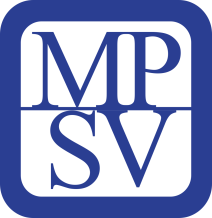 Moravskoslezský kraj, Frenštát pod Radhoštěm, Kopřivnice, Nový Jičín, městys Suchdol nad Odrou, obce Bernartice nad Odrou, Hladké Životice, Hostašovice, Jeseník nad Odrou, Kunín, Libhošť, Mořkov, Rybí, Sedlnice, Starý Jičín a Šenov u Nového Jičína. Nadační fond Českého rozhlasu ze sbírky Světluška.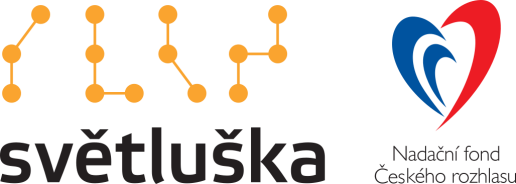 Přijímáme dobrovolníkypro pomoc nevidomým a slabozrakým.Informace zájemcům o dobrovolnictví nebo o službu dobrovolníků poskytne – oblastní koordinátor dobrovolníků Petr Jasinský tel.:  778 768 381.KONTAKTNÍ A REDAKČNÍ ÚDAJESjednocená organizace nevidomých a slabozrakých České republiky, zapsaný spolek (SONS ČR, z. s.)Oblastní odbočka v Novém JičíněSokolovská 617/9, 741 01 Nový JičínIČ: 65399447, DIČ: CZ 65399447Bankovní spojení: 212092074/0300 - ČSOB - N. Jičínweb.: www.sonsnj.cz, mobil: 776 488 164 (Hyvnar)e-mail: novyjicin-odbocka@sons.czbudova u autobusového nádraží, 1. patro na konci schodiště vpravo.  PROVOZNÍ HODINY▶ sociálně právní poradna - předchozí strana.▶ sociálně aktivizační služby: (po předchozí domluvě nebo)Út a Pá	8:00 - 12:00 a 12:30 - 16:30 Čt:	12:30 - 18:00 - v nepřítomnosti, terénní službyNeprodejná tiskovinaTabulka s termíny nejbližších akcí byla pro
velikost přesunuta na stránku 2.Termíny nejbližších akcíTermíny nejbližších akcístr.26.01.23Lednové tvoření402.02.23Diskusní klub u kávy509.02.23Mozkový jogging616.02.23Setkání v Muzeu623.02.23Únorové tvoření702.03.23Diskusní klub u kávy